Настройка функции «Друкувати текст картинкою» в ДиспатчереАвторизуемся в Сервисном меню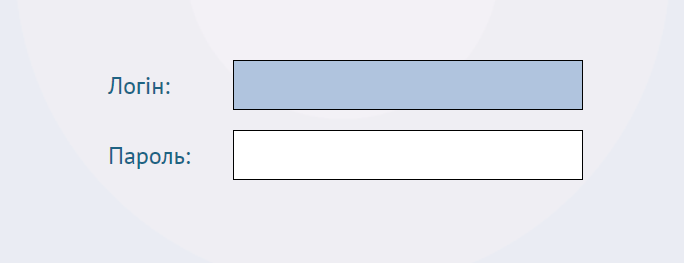 Переходим в раздел «Налаштування термiналу»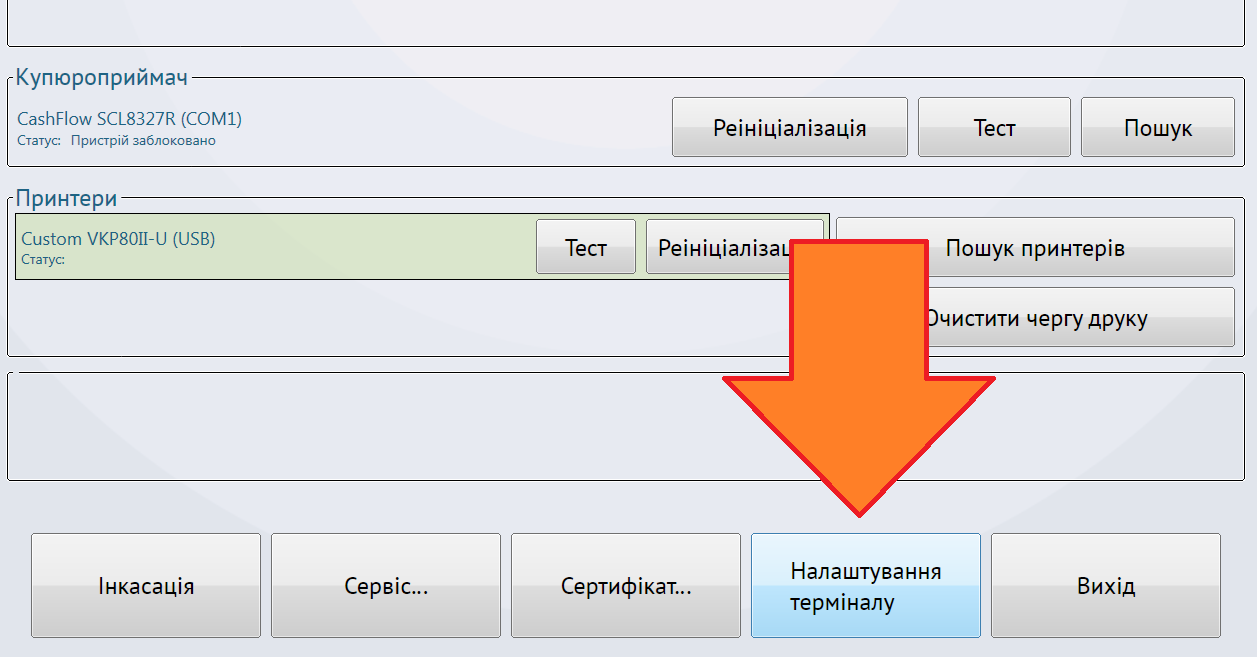 В закладку «Пристрої» и выставляем значения полей согласно картинки ниже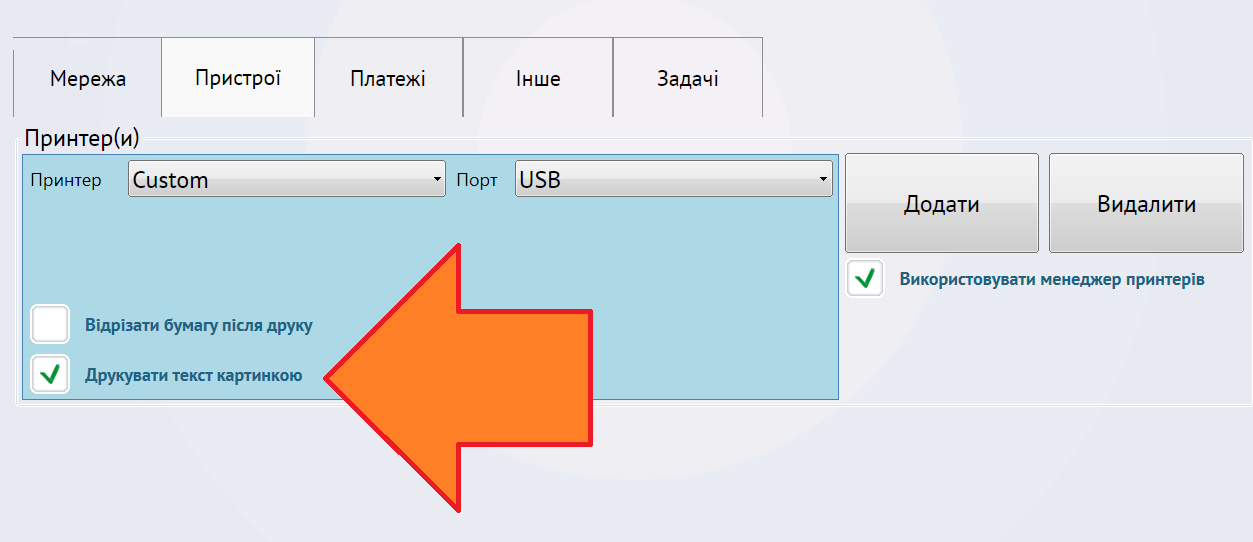 Нажимаем «Зберегти» в нижней части экрана.После «Пошук принтерiв» в левой части появится модель принтера и станет доступной кнопка «Тест», которую нужно нажать для проверки правильности настройки оборудования. 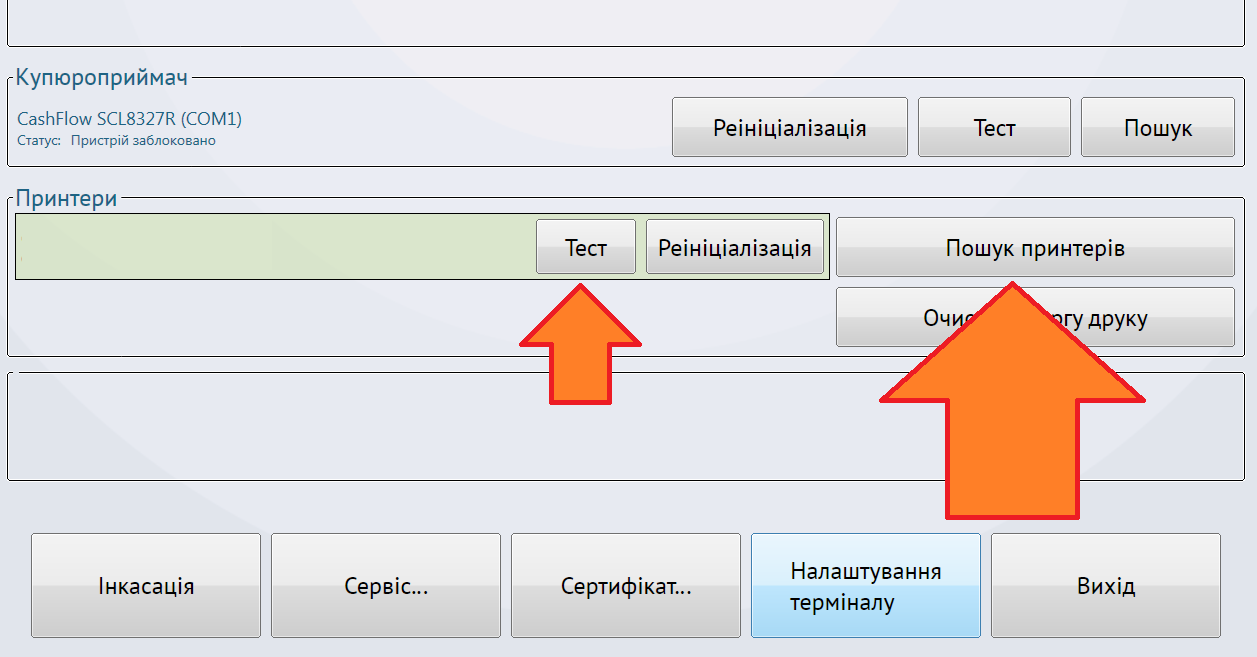 Пример тестового чека «До» и «После» настройки функции «Друкувати текст картинкою»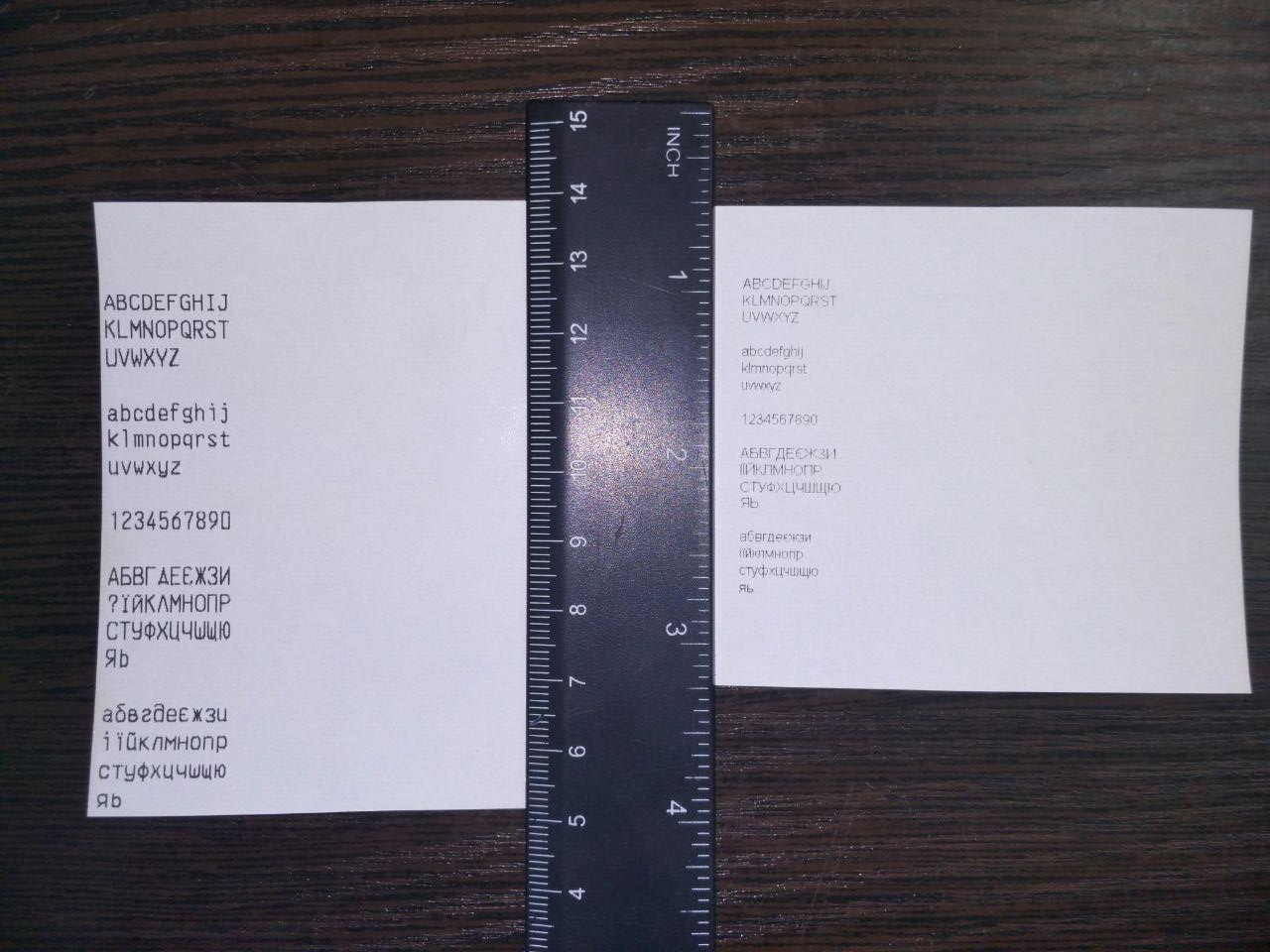 